К А Л Е Н Д А Р Н Ы Й   П Л А Н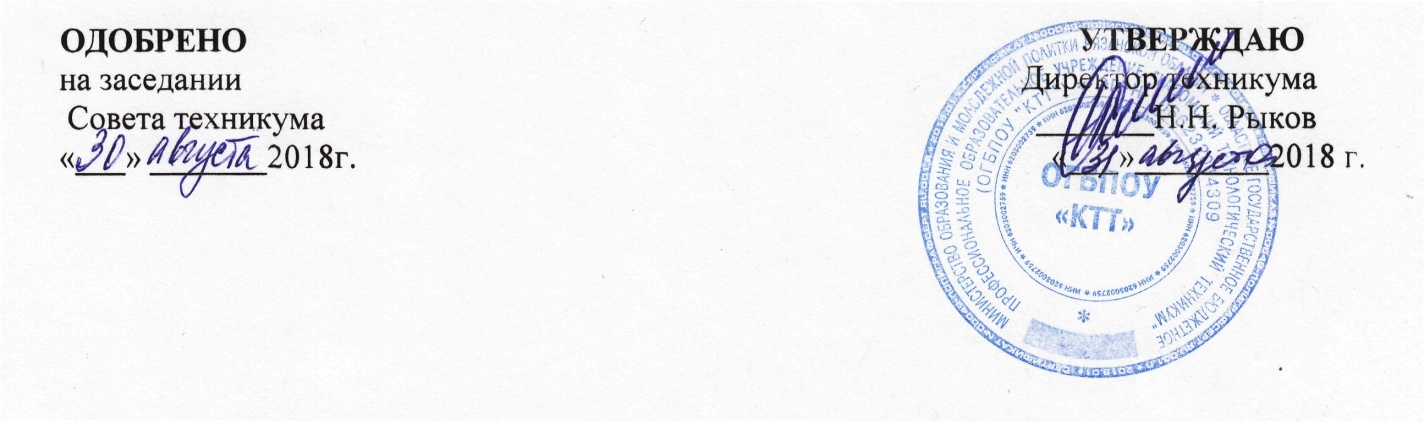 основных мероприятий при угрозе и возникновении ЧСприродного и техногенного характераУполномоченный работник ГОЧС   _____________________ /___________________/                                                                                           (подпись)№ п/пПроводимые мероприятияОбъем Продолжительность Ответственные исполнители Примечание 1. Общие мероприятия, проводимые на объекте при угрозе возникновения ЧС1. Общие мероприятия, проводимые на объекте при угрозе возникновения ЧС1. Общие мероприятия, проводимые на объекте при угрозе возникновения ЧС1. Общие мероприятия, проводимые на объекте при угрозе возникновения ЧС1. Общие мероприятия, проводимые на объекте при угрозе возникновения ЧС1. Общие мероприятия, проводимые на объекте при угрозе возникновения ЧС1.1Оповещение и сбор л/с комиссии по ЧС ПБ5 чел.«Ч»+30 мин.Дежурный вахтер, секретарь1.2Организация круглосуточного дежурства1-2 чел.По утвержденному графикуУР ГОЧС1.3Приведение в готовность системы связи2 чел.«Ч»+45 мин.Командиргруппы связи1.4Организация разведки и наблюдения, развертывание поста РХБН3 чел.При необходимостиКомандирпоста РХБН 1.5Приведение в готовность НАСФ29 чел.При необходимостиКомандирыформирований1.6Уточнение плана ГО на мирное время4 чел.«Ч»+1,5 часаРГО, орган управления ГОЧС ОУ1.7Организация охраны общественного порядка в техникуме16чел.«Ч»+2 часаКомандиргруппы ООП1.8Организация взаимодействия с отделом образования и соседними учреждениями4 чел.«Ч»+2,5 часаДиректор, УР ГО, дежурный по ПУ1.9Получение информации о характере возможных ЧС и метеоданных от вышестоящих органов ГО1 чел.Постоянно Орган управления ГОЧС, оперативный дежурный пункта управления1.10Доклады в вышестоящие территориальные и ведомственные органы ГО о проделанной работе и необходимой помощи1 чел.«Ч»+3,5 часаДиректорУР ГОЧС2. Мероприятия при возникновении пожара2. Мероприятия при возникновении пожара2. Мероприятия при возникновении пожара2. Мероприятия при возникновении пожара2. Мероприятия при возникновении пожара2. Мероприятия при возникновении пожара2.1Немедленно сообщить в пожарную часть по телефону «01», а также в вышестоящие органы ГОЧС1 чел.НемедленноПервыйзаметивший пожар2.2Оповещение КЧС ПБ, штаба ГО, НАСФ и прежде всего поста пожаротушенияНемедленноДежурный вахтер, любой сотрудник объекта2.3Уточнение обстановки и выработка решения РГОотд. пожаротушенияНемедленноКомандир поста пожаротушения2.4Обесточить район пожара, организовать тушение и локализацию штатными и подручными средствами5 чел.НемедленноКомандир поста пожаротушения, электрик2.5Организация связи и дежурства на ПУ, взаимодействия с прибывшими для тушения пожара подразделениями5 чел.НемедленноПредседатель КЧС ПБ, УР ГОЧС2.6Вывод людей из очага пожара в безопасную зонуКлассные руководителиНемедленноРуководители структурных подразделений2.7Оказание первой медицинской помощи пострадавшим4 чел.НемедленноКомандирсанитарного поста2.8Усиление охраны объекта и вынесенных материальных ценностей, поддержание общественного порядка16 чел.Командиры группы охраны общественного порядка2.9Организация спасения материальных ценностей и складирование их в безопасной зонеКЧС ПБ, орган управления ГОЧСПо мере возможностиЛичный состав всех НАСФ2.10Доклады в вышестоящие органы ГОЧС о ходе ликвидации пожара согласно табеля срочных донесений3 чел.В ходе и после пожараРГО объекта2.11Определение материального ущерба от пожара и причины его возникновенияКомиссия объектаРГО объекта 3. Мероприятия, проводимые при «Штормовом предупреждении»3. Мероприятия, проводимые при «Штормовом предупреждении»3. Мероприятия, проводимые при «Штормовом предупреждении»3. Мероприятия, проводимые при «Штормовом предупреждении»3. Мероприятия, проводимые при «Штормовом предупреждении»3. Мероприятия, проводимые при «Штормовом предупреждении»3.1Оповещение работников и детей объекта о «Штормовом предупреждении»Персонал объектаС получениемоповещенияРуководящий состав КЧС ПБ3.2Сбор КЧС ПБ руководителей НАСФ и постановка задач Руковод. ГОЧС«Ч»+15 мин.Руководство ГОЧС, КЧС ПБ, 3.3Обобщение и анализ обстановки, выработка решения на принятие мер к уменьшению последствий ЧСКЧС ПБ«Ч»+1 час.Руководство ГО, КЧС ПБ3.4Организация дежурства на ПУ и установление связи с вышестоящими органами ГОЧСОрган управления ГОЧС«Ч»+1 час.УР ГОЧС3.5Проверка плотности и надежности закрытия всех окон и дверей объектаПомещ. объекта«Ч»+30 мин.Зам.председателя КЧС ПБ, заместитель РГО по МТО3.6Проведение профилактических противопожарных мероприятий6 чел.«Ч»+1 час.ЗРГО по МТО3.7Проведение инструктажа с работниками и детьми объекта по мерам безопасностиУч-ся и персон.ОУ«Ч»+1 час.УР ГОЧС3.8Отключение энергокоммунальных сетей здания от городских сетейСантехник, электрикПри необходимостиЗРГОпо МТО3.9Усиление охраны общественного порядка силами ГООП объектаГруппа ГООП«Ч»+ 15 мин.Командирформирований ГООП3.10Организация расчистки и уборки территории и помещений объекта после ЧССотруд. объектаПри необходимостиЗРГОпо МТО3.11Оказание первой медицинской помощи пострадавшимСанит. звеноПри необходимостиУР ГОЧС3.12Определение потерь и убытков от ЧСКЧС ПБПри необходимостиПредседатель КЧС ПБ3.13Доклад в вышестоящие органы ГОЧС о проведенных мероприятиях, состоянии объекта и причиненном ущербеРуковод.объектаПосле ликвидации ЧСПредседатель КЧС ПБ4. Мероприятия при угрозе террористического акта4. Мероприятия при угрозе террористического акта4. Мероприятия при угрозе террористического акта4. Мероприятия при угрозе террористического акта4. Мероприятия при угрозе террористического акта4. Мероприятия при угрозе террористического акта4.1Немедленное информирование:работников объекта;вышестоящего руководства ГОЧС;администрации районамуниципального органа правопорядка;межрайонного органа ФСБРуковод.объектаПо телефонам инструкции о порядке действий при угрозе террористического актаПредседательКЧС ПБ4.2Приведение в готовность формирований ГО объектаНАСФ«Ч»+ 15 мин.КомандирНАСФ4.3Принятие мер по экстренному выводу работников и детей объекта в безопасную зону, обеспечение порядка при следовании колонныУч-ся и персон.ОУ«Ч»+ 15 мин.Заместитель председателя КЧС ПБ4.4Усиление охраны объекта силами ГООП до подхода органов правопорядка16 чел.«Ч»+ 15 мин.КомандирГООП4.5Устройство, размещение и медицинское обеспечение выведенных работников и детей объекта в безопасной зонеУч-ся и персон.ОУ«Ч»+ 30 мин.Заместитель председателя КЧС ПБ4.6Доклад вышестоящему органу ГОЧС о проведенных мероприятиях, состоянии работников и детей объекта, состоянии самого объектаПо мереликвидации ЧСПредседатель КЧС ПБ4.7При ликвидации угрозы террористического акта с разрешения вышестоящего органа ГОЧС восстановить  функционирование ОУПо мереликвидации ЧСПредседательКЧС ПБ